UNIVERSIDAD ANTONIO RUIZ DE MONTOYA MALLA CURRICULAR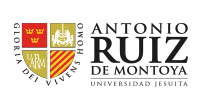 ESCUELA PROFESIONAL DE EDUCACIÓNEDUCACIÓN SECUNDARIA CON ESPECIALIDAD EN EDUCACIÓN INICIALTOTALCURSOS ELECTIVOS DEL PROGRAMA DE EDUCACIÓN INICIAL - GRUPO HCURSOS ELECTIVOS DEL PROGRAMA DE EDUCACIÓN INICIAL- GRUPO EFACULTAD DE FILOSOFÍA, EDUCACIÓN Y CIENCIAS HUMANASFACULTAD DE FILOSOFÍA, EDUCACIÓN Y CIENCIAS HUMANASFACULTAD DE FILOSOFÍA, EDUCACIÓN Y CIENCIAS HUMANASFACULTAD DE FILOSOFÍA, EDUCACIÓN Y CIENCIAS HUMANASFACULTAD DE FILOSOFÍA, EDUCACIÓN Y CIENCIAS HUMANASFACULTAD DE FILOSOFÍA, EDUCACIÓN Y CIENCIAS HUMANASFACULTAD DE FILOSOFÍA, EDUCACIÓN Y CIENCIAS HUMANASFACULTAD DE FILOSOFÍA, EDUCACIÓN Y CIENCIAS HUMANASFACULTAD DE FILOSOFÍA, EDUCACIÓN Y CIENCIAS HUMANASMALLA CURRICULAR DEL PROGRAMA DE EDUCACIÓN INICIALMALLA CURRICULAR DEL PROGRAMA DE EDUCACIÓN INICIALMALLA CURRICULAR DEL PROGRAMA DE EDUCACIÓN INICIALMALLA CURRICULAR DEL PROGRAMA DE EDUCACIÓN INICIALMALLA CURRICULAR DEL PROGRAMA DE EDUCACIÓN INICIALMALLA CURRICULAR DEL PROGRAMA DE EDUCACIÓN INICIALMALLA CURRICULAR DEL PROGRAMA DE EDUCACIÓN INICIALMALLA CURRICULAR DEL PROGRAMA DE EDUCACIÓN INICIALMALLA CURRICULAR DEL PROGRAMA DE EDUCACIÓN INICIALEjes FormativosCSemestre 1CódigoTCCRHTHPPre-RequisitoEje de Pensamiento críticoGÉTICA Y CIUDADANÍA20211020101T330NINGUNOEje de InvestigaciónGLENGUA I20211020102T/P322NINGUNOEje de InvestigaciónGMATEMÁTICA BÁSICA20211020103T/P432NINGUNOEje Diálogo de saberesELITERATURA UNIVERSAL20211020201T440NINGUNOEje Pensamiento CríticoEHISTORIA UNIVERSAL ANTIGUA Y MEDIEVAL20211020202T330NINGUNOEje Diálogo de saberesEHISTORIA DEL ARTE20211020203T330NINGUNOEje de Pensamiento críticoGTUTORÍA I20211020301T110NINGUNOTotal21194Ejes FormativosCSemestre 2CódigoTCCRHTHPPre-RequisitoEje Diálogo de saberesGLITERATURA LATINOAMERICANA20211020104T440LITERATURA UNIVERSALEje de Pensamiento críticoGINTRODUCCIÓN A LA FILOSOFÍA20211020105T330NINGUNOEje Pensamiento CríticoGHISTORIA UNIVERSAL MODERNA Y CONTEMPORÁNEA20211020106T440HISTORIA UNIVERSAL ANTIGUA Y MEDIEVALEje de InvestigaciónGLENGUA II20211020107T/P322LENGUA IEje ProfesionalESALUD, BIENESTAR Y NUTRICIÓN INFANTIL20211020204T330NINGUNOEje de Pensamiento críticoGTUTORÍA II20211020302T110NINGUNOTotal18172Ejes FormativosCSemestre 3CódigoTCCRHTHPPre-RequisitoEje de Pensamiento críticoGTEOLOGÍA20211020108T440NINGUNOEje de InvestigaciónGANTROPOLOGÍA20211020109T440LENGUA IIEje Pensamiento CríticoEHISTORIA DEL PERÚ PREHISPÁNICO Y VIRREINAL20211020205T330HISTORIA UNIVERSAL ANTIGUA Y MEDIEVALEje ProfesionalECICLO VITAL I20211010207T/P432NINGUNOEje ProfesionalEPENSAMIENTO GEOMÉTRICO Y ESTADÍSTICA20211020206T/P322NINGUNOEje  Diálogo de saberesEELECTIVO (GRUPO H)3NINGUNOEje de Pensamiento críticoGTUTORÍA III20211020303T110TUTORÍA ITotal22174Ejes FormativosCSemestre 4CódigoTCCRHTHPPre-RequisitoEje de Pensamiento CríticoGHISTORIA DEL PERÚ REPUBLICANO20211020110T440HISTORIA DEL PERÚPREHISPÁNICO Y VIRREINALEje de InvestigaciónGMETODOLOGÍA DEL TRABAJO INTELECTUAL20211020111T/P322ANTROPOLOGÍAEje ProfesionalECICLO VITAL II20211010210T/P432CICLO VITAL IEje ProfesionalEPRÁCTICA EDUCATIVA I: SISTEMA EDUCATIVO20211020207T/P322NINGUNOEje ProfesionalEFUNDAMENTOS DE LA EDUCACIÓN INICIAL20211020208T/P322NINGUNOEje ProfesionalEFUNDAMENTOS DE PEDAGOGÍA20211020209T330NINGUNOEje de Pensamiento críticoGTUTORÍA IV20211020304T110TUTORÍA I Y TUTORÍA IITotal21178Ejes FormativosCSemestre 5CódigoTCCRHTHPPre-RequisitoEje ProfesionalEDESARROLLO DE LA EXPRESIÓN ARTÍSTICA I: MÚSICA Y DANZA20211020210T/P322NINGUNOEje de Pensamiento críticoEPENSAMIENTO CRÍTICO20211020211T/P432NINGUNOEje ProfesionalEPROCESOS COGNITIVOS20211010218T330NINGUNOEje ProfesionalEDESARROLLO DEL PENSAMIENTO LÓGICO- MATEMÁTICO Y PRE- CIENTÍFICO20211020212T/P322CICLO VITAL IEje ProfesionalETEORÍA EDUCATIVA20211020213T440FUNDAMENTOS DE PEDAGOGÍAEje ProfesionalEDESARROLLO PERSONAL PARA LA DOCENCIA20211020214T220NINGUNOEje ProfesionalECULTURA ESCOLAR20211020215T330NINGUNOEje de Pensamiento críticoETUTORÍA V20211020305T110TUTORÍA II y TUTORÍA IIITotal23206Ejes FormativosCSemestre 6CódigoTCCRHTHPPre-RequisitoEje ProfesionalEEDUCACIÓN INTERCULTURAL BILINGÜE20211020216T330NINGUNOEje ProfesionalEPLANIFICACIÓN CURRICULAR: INICIAL Y PRIMARIA20211020217T/P322NINGUNOEje ProfesionalEATENCIÓN OPORTUNA20211020218T/P322NINGUNOEje ProfesionalEPRÁCTICA EDUCATIVA II: MODALIDADES EDUCATIVAS20211020219PPP204PRÁCTICA EDUCATIVA I: SISTEMA EDUCATIVOEje ProfesionalEPSICOMOTRICIDAD20211020220T/P322NINGUNOEje ProfesionalEDESARROLLO DEL LENGUAJE Y HABILIDADES DE LECTO ESCRITURA20211020221T/P322NINGUNOEje ProfesionalESISTEMATIZACIÓN DE LA EXPERIENCIA(*)20211020222T220NINGUNOEje ProfesionalEELECTIVO (GRUPO E)3NINGUNOEje de Pensamiento críticoETUTORÍA VI20211020306T110TUTORÍA III y TUTORÍA  IVTotal231412Ejes FormativosCSemestre 7CódigoTCCRHTHPPre-RequisitoEje ProfesionalEDESARROLLO DE LA EXPRESIÓN ARTÍSTICA II: PLÁSTICA, DRAMATIZACIÓN Y TÍTERES20211020223T/P322NINGUNOEje ProfesionalEDIDÁCTICA GENERAL20211020224T/P322PLANIFICACIÓNCURRICULAR: INICIAL Y PRIMARIAEje ProfesionalEEDUCACIÓN Y SOCIEDAD20211020225T330NINGUNOEje ProfesionalETIC APLICADAS A LA EDUCACIÓN20211020226T/P322NINGUNOEje ProfesionalEPSICOLOGÍA DEL APRENDIZAJE20211020227T330CICLO VITAL IIEje de investigaciónEDISEÑO Y MÉTODOS DE INVESTIGACIÓN20211020228T/P322NINGUNOEje ProfesionalEPRÁCTICA EDUCATIVA III: DISEÑO DE MATERIALES EDUCATIVOS20211020229PPP204PRÁCTICA EDUCATIVA II: MODALIDADES EDUCATIVASEje ProfesionalEELECTIVO (GRUPO E)3NINGUNOEje de pensamiento críticoETUTORÍA VII20211020307T110TUTORÍA IV y TUTORÍA VTotal241512Ejes FormativosCSemestre 8CódigoTCCRHTHPPre-RequisitoEje ProfesionalEDESARROLLO DE PROCESOS SOCIO AFECTIVOS Y DE CONVIVENCIA20211020230T/P322NINGUNOEje ProfesionalEDIDÁCTICA DE LA EDUCACIÓN INFANTIL: APRENDER JUGANDO20211020231T/P322DIDÁCTICA GENERALEje ProfesionalEDISEÑO Y GESTIÓN DE PROYECTOS (*)20211020232T/P322NINGUNOEje ProfesionalEEVALUACIÓN DEL APRENDIZAJE20211020233T/P322DIDÁCTICA GENERALEje ProfesionalEPRÁCTICA EDUCATIVA IV:EXPERIENCIAS EDUCATIVAS ALTERNAS(*)20211020234PPP204PRÁCTICA EDUCATIVA III:DISEÑO DE MATERIALES EDUCATIVOSEje de pensamiento críticoEÉTICA PROFESIONAL20211020235T330NINGUNOEje de investigaciónEREDACCIÓN ACADÉMICA (**)20211020236T/P212DISEÑO Y MÉTODOS DE INVESTIGACIÓNEje ProfesionalEELECTIVO (GRUPO E)3NINGUNOEje de pensamiento críticoETUTORÍA VIII20211020308T110TUTORÍA V y TUTORÍA VITotal231314Ejes FormativosCSemestre 9CódigoTCCRHTHPPre-RequisitoEje ProfesionalEGESTIÓN DE INSTITUCIONES EDUCATIVAS20211020237T/P322NINGUNOEje ProfesionalEDIFICULTADES DE APRENDIZAJE Y TRASTORNOS DEL DESARROLLO20211020238T330PSICOLOGÍA DEL APRENDIZAJEEje ProfesionalEPRÁCTICA PRE-PROFESIONAL I20211020239PPP526EVALUACIÓN DEL APRENDIZAJEEje de investigaciónESEMINARIO DE INVESTIGACIÓN I20211020240T/P424DISEÑO Y MÉTODOS DE INVESTIGACIÓNTotal15814Ejes FormativosCSemestre 10CódigoTCCRHTHPPre-RequisitoEje ProfesionalEPOLITICAS EDUCATIVAS20211020241T330NINGUNOEje ProfesionalEPRÁCTICA PRE-PROFESIONAL II20211020242PPP526PRÁCTICA PRE-PROFESIONAL IEje ProfesionalETRABAJO CON LA FAMILIA Y COMUNIDAD20211020243T330NINGUNOEje ProfesionalEINCLUSIÓN Y ATENCIÓN A LA DIVERSIDAD20211020244T330NINGUNOEje de investigaciónESEMINARIO DE INVESTIGACIÓN II20211020245T/P424SEMINARIO DE INVESTIGACIÓN ITotal181310TOTAL CRÉDITOS208TOTAL DE CRÉDITOS DE CURSOS GENERALES43TOTAL DE CRÉDITOS DE CURSOS ESPECÍFICOS165NÚMERO TOTAL DE CURSOS71NÚMERO DE CURSOS GENERALES15NÚMERO DE CURSOS ESPECÍFICOS56Ejes FormativosCURSOS ELECTIVOSCÓDIGOTCCRHTHPPRE-REQUISITOEje de Diálogo de saberesSOCIOLOGÍA20211020401T440NINGUNOEje de Diálogo de saberesCIENCIA Y SOCIEDAD20211020402T330NINGUNOEje de Diálogo de saberesAMERICA LATINA CONTEMPORÁNEA20211020403T440NINGUNOEje de Diálogo de saberesINTRODUCCIÓN A LA BIBLIA20211020404T330NINGUNOEje de Diálogo de saberesFE Y CULTURA20211020405T330NINGUNOEje de Diálogo de saberesSÍMBOLO Y RELIGIONES20211020406T330NINGUNOEje de Diálogo de saberesLITERATURA PERUANA20211020407T440NINGUNOEje de Diálogo de saberesTEMAS DE LENGUAJE Y SOCIEDAD20211020408S330NINGUNOEje de Diálogo de saberesTALLER DE CREACIÓN LITERARIA20211020409T220NINGUNOEje de Diálogo de saberesHISTORIA DE LA MÚSICA20211020410T440NINGUNOEje de Diálogo de saberesTEMAS DE LITERATURA20211020411S440NINGUNOEje de Diálogo de saberesTEMAS DE ARTE Y CULTURA20211020412S440NINGUNOEje de Diálogo de saberesHISTORIA DEL PENSAMIENTO POLÍTICO PERUANO20211020413T440NINGUNOEje de Diálogo de saberesQUECHUA20211020414T440NINGUNOEje de Diálogo de saberesPRÁCTICAS DE QUECHUA20211020415T440NINGUNOEje de Diálogo de saberesECOLOGÍA Y BIODIVERSIDAD20211020416T330NINGUNOEje de Diálogo de saberesLÓGICA Y ARGUMENTACIÓN20211020417T/P322NINGUNOEje de Diálogo de saberesBIOLOGÍA20211020418T330NINGUNOEje de Diálogo de saberesCOMPRENSIÓN Y EXPRESIÓN ORAL EN INGLÉS20211020419T330NINGUNOEje de Diálogo de saberesCOMPRENSIÓN Y PRODUCCIÓN ESCRITA EN INGLÉS20211020420T330NINGUNOEJE FORMATIVOCURSOS  ELECTIVOSCÓDIGOTCCRHTHPPRE-REQUISITOProfesionalTEMAS TRANSVERSALES20211020501T330NINGUNOProfesionalSEMINARIOS DE EDUCACIÓN20211020502S330NINGUNODiálogo de saberesINTRODUCCIÓN A LAS NEUROCIENCIAS (EP PSICOLOGÍA)20211010211T330NINGUNODiálogo de saberesINTRODUCCIÓN AL PSICOANÁLISIS (EP PSICOLOGÍA)20211010216T330NINGUNODiálogo de saberesGÉNERO Y VIOLENCIA EN EL PERÚ (EP PSICOLOGÍA)20211010219T330NINGUNODiálogo de saberesCOMPRENSIÓN Y EXPRESIÓN ORAL EN INGLÉS PARA PROFESIONALES20211020503T330NINGUNODiálogo de saberesCOMPRENSIÓN Y PRODUCCIÓN ESCRITA EN INGLÉS PARA PROFESIONALES20211020504T330NINGUNODiálogo de saberesTEMAS INTERDISCIPLINARIOS I20211020505T330NINGUNODiálogo de saberesTEMAS INTERDISCIPLINARIOS II20211020506T330NINGUNO